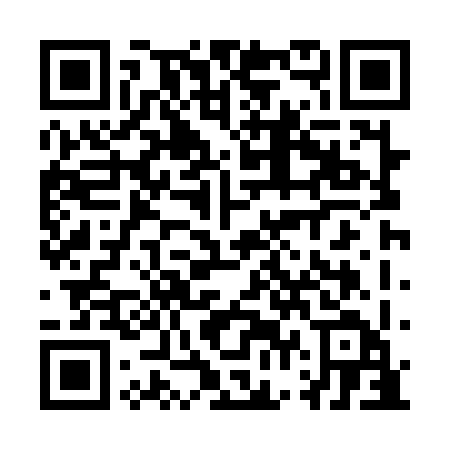 Ramadan times for Berryton, New Brunswick, CanadaMon 11 Mar 2024 - Wed 10 Apr 2024High Latitude Method: Angle Based RulePrayer Calculation Method: Islamic Society of North AmericaAsar Calculation Method: HanafiPrayer times provided by https://www.salahtimes.comDateDayFajrSuhurSunriseDhuhrAsrIftarMaghribIsha11Mon6:176:177:391:295:317:217:218:4212Tue6:156:157:371:295:327:227:228:4413Wed6:136:137:351:295:337:237:238:4514Thu6:116:117:331:295:347:257:258:4715Fri6:096:097:311:285:357:267:268:4816Sat6:076:077:291:285:367:277:278:5017Sun6:056:057:271:285:377:297:298:5118Mon6:036:037:251:275:387:307:308:5319Tue6:016:017:231:275:407:317:318:5420Wed5:595:597:221:275:417:337:338:5521Thu5:575:577:201:265:427:347:348:5722Fri5:555:557:181:265:437:357:358:5823Sat5:535:537:161:265:447:377:379:0024Sun5:515:517:141:265:457:387:389:0125Mon5:495:497:121:255:467:397:399:0326Tue5:475:477:101:255:477:417:419:0427Wed5:445:447:081:255:487:427:429:0628Thu5:425:427:061:245:497:437:439:0729Fri5:405:407:041:245:507:457:459:0930Sat5:385:387:021:245:507:467:469:1031Sun5:365:367:001:235:517:477:479:121Mon5:345:346:581:235:527:497:499:142Tue5:325:326:571:235:537:507:509:153Wed5:295:296:551:235:547:517:519:174Thu5:275:276:531:225:557:537:539:185Fri5:255:256:511:225:567:547:549:206Sat5:235:236:491:225:577:557:559:227Sun5:215:216:471:215:587:577:579:238Mon5:195:196:451:215:597:587:589:259Tue5:165:166:431:216:007:597:599:2610Wed5:145:146:421:216:018:008:009:28